SUPPLEMENTAL MATERIALWorkflow times and outcome of endovascular therapy 
in stroke patients with initial MRI or CTSebastian Stösser1, MD; Felix J. Bode1, MD; Franziska Dorn2, MD; Gabor C. Petzold1, MD; on behalf of the GSR-ET study group.

1 Division of Vascular Neurology, Department of Neurology, University Hospital Bonn, Venusberg-Campus 1, 53127 Bonn, Germany2 Department of Neuroradiology, University Hospital Bonn, Venusberg-Campus 1, 53127 Bonn, Germany*Corresponding AuthorDr. Sebastian StösserDepartment of NeurologyUniversity Hospital BonnVenusberg-Campus 153127 Bonn, GermanyTel: 0049-228/287-15750E-Mail: sebastian.stoesser@ukbonn.deSupplemental Figure 1. Study flowchart. GSR-ET indicates German Stroke Registry–Endovascular Therapy; ETC, endovascular therapy center; MRI, magnetic resonance tomography; CT, computed tomography.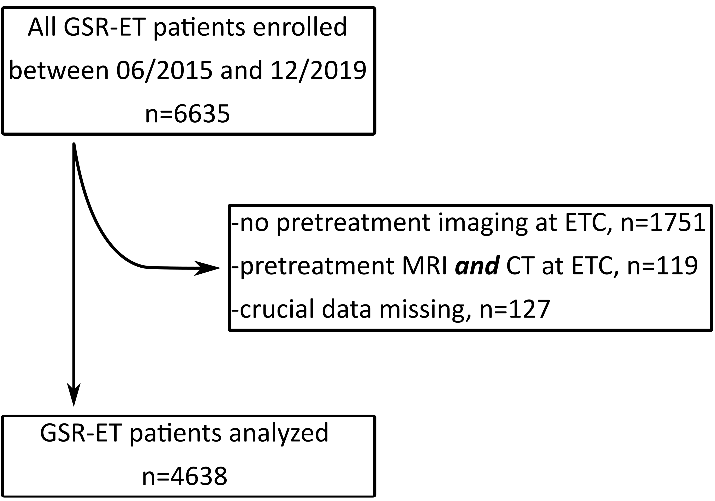 Supplemental Figure 2. Median times of consecutive workflow steps from admission to flow restoration of ET patients with initial magnetic resonance imaging (MRI) or computed tomography (CT).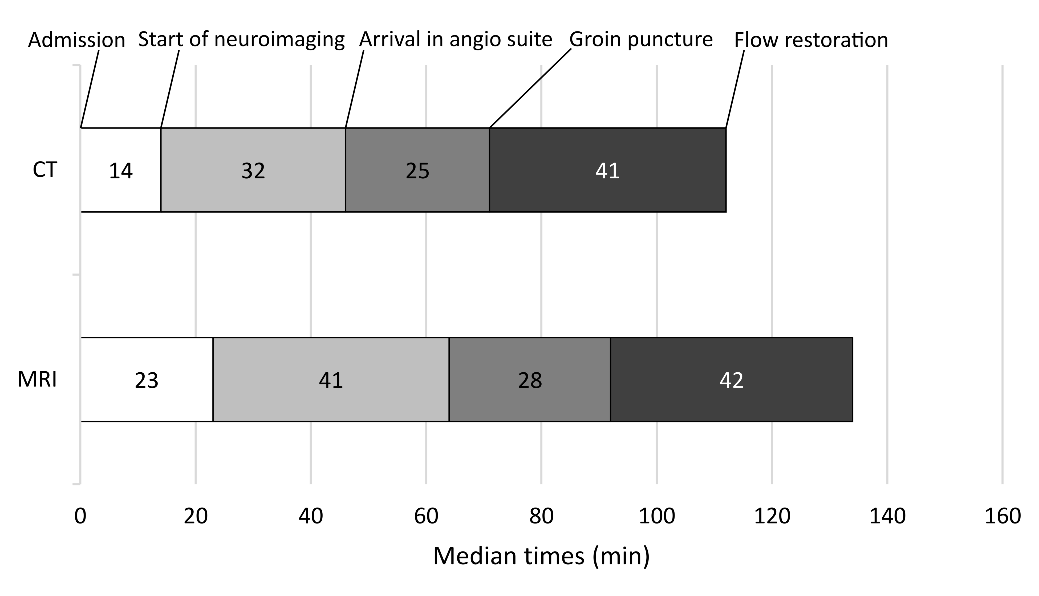 Supplemental Table 1. Workflow times from admission to flow restoration of endovascular therapy patients with initial magnetic resonance imaging (MRI) treated in centers with a high versus a low MRI rate.Caption: High MRI rate represents the three centers with the highest MRI rates, low MRI rates represents all other centers.p-value adjusted for age, history of dyslipidemia, atrial fibrillation, smoking, previous anticoagulation, admission NIHSS, time (estimated) onset-admission, primary admission in endovascular therapy center, intravenous thrombolysis in endovascular therapy center and general anesthesia. Bold value indicates p<0.05.Time interval in minutesHigh MRI rateMedian (Q1-Q3)
N=272Low MRI rate Median (Q1-Q3)N=98padjusted pWorkflow times from admissionWorkflow times from admissionWorkflow times from admissionWorkflow times from admissionAdmission to imaging23 (16-34)22 (15-40)0.540Admission to IVT39 (30-51)46 (31-58)0.308Admission to angio suite69 (52-92)69 (50-115)0.467Admission to groin puncture100 (76-127)93 (65-135)0.333Admission to flow restoration148 (118-183)152 (112-185)0.990Workflow times from imagingWorkflow times from imagingWorkflow times from imagingWorkflow times from imagingImaging to IVT16 (11-28)23 (17-38)0.0050.025Imaging to angio suite42 (31-56)39 (28-59)0.366Imaging to groin puncture72 (56-95)61 (45-88)0.0110.027Imaging to flow restoration123 (97-153)117 (88-155)0.316Workflow times in angio suiteWorkflow times in angio suiteWorkflow times in angio suiteWorkflow times in angio suiteAngio suite to groin puncture30 (20-41)15 (10-30)<0.001<0.001Groin puncture to flow restoration42 (27-69)45 (26-73)0.972